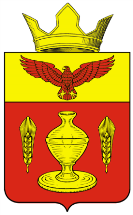 ВОЛГОГРАДСКАЯ ОБЛАСТЬПАЛЛАСОВСКИЙ МУНИЦИПАЛЬНЫЙ РАЙОН
 АДМИНИСТРАЦИЯ ГОНЧАРОВСКОГО  СЕЛЬСКОГО ПОСЕЛЕНИЯП О С Т А Н О В Л Е Н И Е«05» мая 2022 года	                        п. Золотари                                             № 58«О внесении изменений и дополнений в Постановление № 68 от «09»ноября 2021 года«Об утверждении Административного регламентапредоставления муниципальной услуги«Предоставление земельных участков,находящихся в муниципальной собственностиГончаровского сельского поселения,в аренду без проведения торгов»С целью приведения законодательства Гончаровского сельского поселения в соответствии с действующим законодательством, руководствуясь статьей 7 Федерального закона от 06 октября 2003 года № 131-ФЗ «Об общих принципах организации местного самоуправления в Российской Федерации», администрация Гончаровского сельского поселенияПОСТАНОВЛЯЕТ:1.Внести изменения и дополнения в постановление администрации Гончаровского сельского поселения  №68 от «09» ноября 2021 года «Об утверждении Административного регламента предоставления муниципальной услуги  «Предоставление земельных участков, находящихся в муниципальной собственности Гончаровского сельского поселения, в аренду без проведения торгов»1.1. Дополнить пункт 1.2 Регламента подпунктами 36 и 37 следующего содержания:«36) земельного участка публично-правовой компании «Фонд развития территорий» для осуществления функций и полномочий, предусмотренных Федеральным законом от 29.07.2017 № 218-ФЗ «О публично-правовой компании «Фонд развития территорий» и о внесении изменений в отдельные законодательные акты Российской Федерации», если завершение строительства объектов незавершенного строительства (строительство объектов капитального строительства) на земельном участке, переданном (который может быть передан) указанной публично-правовой компании по основаниям, предусмотренным Федеральным законом от 26.10.2002 № 127-ФЗ «О несостоятельности (банкротстве)», невозможно в связи с наличием ограничений, установленных земельным и иным законодательством Российской Федерации, при подтверждении наличия таких ограничений федеральным органом исполнительной власти, органом исполнительной власти субъекта Российской Федерации, органом местного самоуправления, уполномоченным на выдачу разрешений на строительство в соответствии с Градостроительным кодексом Российской Федерации, а также в случае, если земельные участки (права на них) отсутствуют у застройщика, признанного несостоятельным (банкротом) (п.п. 41 п. 2 ст. 39.6 ЗК РФ);37) земельного участка публично-правовой компании «Фонд развития территорий» по основаниям, предусмотренным Федеральным законом от 26.10.2002 № 127-ФЗ «О несостоятельности (банкротстве)» (п.п. 42 п. 2                  ст. 39.6 ЗК РФ).»;        1.2. Абзацы одиннадцатый-шестнадцатый подпункта 11 пункта 2.6.1.1 и подпункта 10 пункта 2.6.2.1 изложить в следующей редакции:«Заявление в форме электронного документа подписывается по выбору заявителя:- простой электронной подписью заявителя (представителя заявителя);- усиленной (квалифицированной, неквалифицированной) электронной подписью заявителя (представителя заявителя).Сертификат ключа проверки усиленной неквалифицированной электронной подписи должен быть создан и использоваться в инфраструктуре, обеспечивающей информационно-технологическое взаимодействие информационных систем, используемых для предоставления государственных и муниципальных услуг в электронной форме, которая создается и проверяется с использованием средств электронной подписи и средств удостоверяющего центра, имеющих подтверждение соответствия требованиям, установленным федеральным органом исполнительной власти в области обеспечения безопасности, а также при наличии у владельца сертификата ключа проверки ключа простой электронной подписи, выданного ему при личном приеме.»;           1.3.  Пункт 2.13 Регламента изложить в следующей редакции:«2.13. Срок регистрации заявления и прилагаемых к нему документов составляет:- на личном приеме граждан  –  не  более 20 минут;- при поступлении заявления и документов по почте или через МФЦ – не более 3 дней со дня поступления в уполномоченный орган;         (срок регистрации заявления не должен превышать 3 дней)- при поступлении заявления в форме электронного документа, в том числе посредством Единого портала государственных и муниципальных услуг – не позднее 1 рабочего дня, следующего за днем поступления заявления в уполномоченный орган.»;1.4. Абзац четвертый пункта 3.1.6 и пункта 3.6.6 изложить в следующей редакции:«- при поступлении заявления в электронной форме, в том числе посредством Единого портала государственных и муниципальных услуг:»;2.Контроль за исполнением настоящего постановления оставляю за собой.3.Настоящее постановление вступает в силу со дня его официального опубликования (обнародования). Глава Гончаровского сельского поселения                                                                 С.Г. Нургазиев          Рег. № 58/2022г.